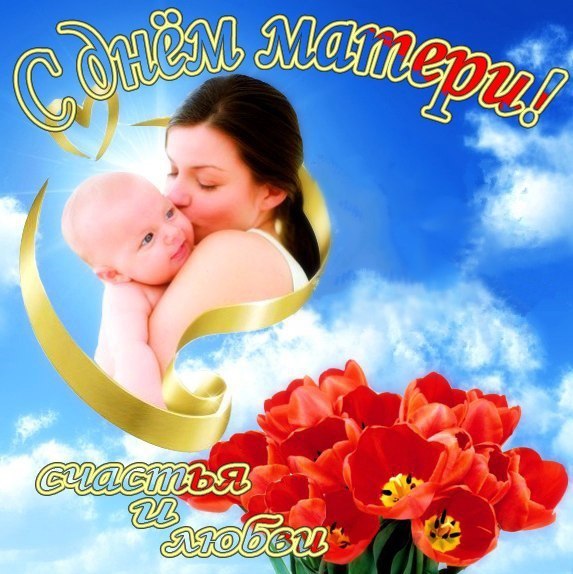 Сценарий праздничного концерта «Спасибо, мамы»!Цели и задачи:поддержать традиции бережного отношения к женщине;особо отметить значение в нашей жизни главного человека-Матери; воспитание любви и уважения к матери, чувство благодарности за её заботу.Оборудование: рисунки детей с изображение мамы, цветы из бумаги, фотографии мам, растяжка слова «Поздравляем».Ход мероприятия:Ведущая: - Добрый день! Сегодня мы собрались в этом зале, чтобы поздравить с праздником самых родных, самых милых и любимых – наших мам. С праздником вас – С ДНЕМ МАТЕРИ!!! - Сегодня на целом свете праздник большой и светлый.  Слушайте мамы, слушайте – вас поздравляют дети!Для вас, наши любимые мамы, звучит песня «Мамочка моя» от наших самых маленьких артистов, учащихся 1 классаВедущая: -  День матери! Это праздник, к которому никто не может остаться равнодушным. Ведь сколько бы нам ни было лет -  нам всегда нужна мама, ее любовь, ласка, внимание и совет. Для вас, дорогие наши мамы, подарок от учащихся 9 класса.Ведущая: - Сегодня, в этот праздничный день – день Матери, день самого родного человека- мы величаем МАМУ! И поздравляем всех женщин, которым выпала такая счастливая и в то же время нелегкая судьба - быть матерью!Для вас звучит песня «Спасибо, мамы» от учащихся 4 класса. Ведущая: - Самое прекрасное слово на земле – МАМА.Это первое слово, которое произносит ребенок, И звучит оно на всех языках одинаково нежно. -Дорогие мамы, для вас звучит песня «Любимая мама» от ребят 2 класса. Ведущая: - Мама! Мамочка! Сколько тепла и нежности таят эти магические слова. Ведь ими называют самого дорогого, близкого, родного и единственного человека. Жизнь каждого из нас складывается из маленьких, порой незаметных крупинок маминой нежности и заботы. Ведущая: - С зажигательным танцем «Мамочка» на сцене девочки 5 класса. Встречаем! Ведущая: На свете добрых слов живет немало,Но всех добрее и нежней одно:Из двух слогов, простое слово «мама».И нету слов роднее, чем оно!- Дорогие наши мамы, с песней «Моя мама лучшая на свете» на сцене мальчики 3 класса.  Ведущая: - Мамы любят нас такими, какие мы есть, но самое заветное мамино желание – видеть нас здоровыми, добрыми и умными. А мы хотим видеть вас всегда молодыми, веселыми и жизнерадостными.  Для вас следующий танец от девочек 6 класса. Ведущая: - Я уверена, каждый может сказать еще очень много приятных, теплых слов о своей маме. И говорить их надо не только в праздник, а всегда - день за днем. Ведь мама - самый дорогой в жизни человек. С мамой ты можешь поделиться самым сокровенным, она всегда выслушает, поймет и даст правильный совет. - Для вас, наши любимые, звучит песня «Цветы для мамы» в исполнении воспитанников вокального кружка.Ведущая: - На этом наш праздничный концерт завершен. Еще раз поздравляем вас, милые наши мамы с праздником! Желаем доброго здоровья, гордости за своих детей и семейного счастья!